PRATO2-Familienhausmit Sitzplatz, Garten und schönem Ausblick……………………………………………..………….………………………………………………………………….casa bifamiliarecon cortile, giardino e bella vista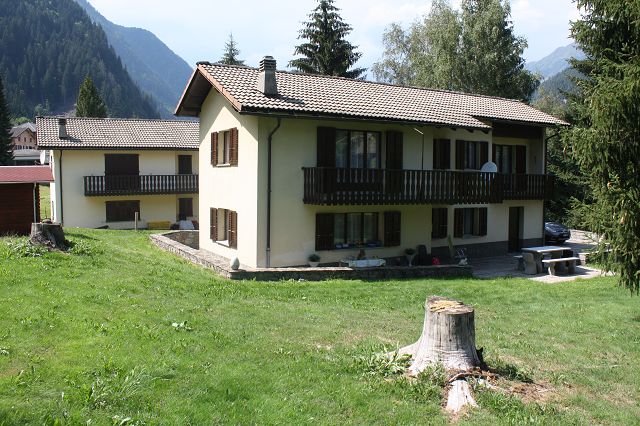                                             4180/2783Fr. 400'000.--Ubicazione     Regione: LeventinaLocalità: 6773 Prato Leventina, Via Mascengo 11Informazione sull’immobile                                                       Tipo dell’immobile:  Casa bifamiliare con bel giardinoSuperficie terreno: ca. 803 m2Superficie abitabile: ca. 140 m2Anno di costruzione: 1978Ristrutturazione: siPiani: 2Terrazze: 2Posteggi: 4 esterniLocali:  1 x 3 ½ nel piano terra e 4 ½  nel primo pianoDoccia/WC: 2                             Riscaldamento: elettrico e caminoPavimentazione: piastrelle e moquette               Posizione: molto tranquilla, soleggiata e bella vistaAbitazione secondaria: siVista lago: noScuole: Rodi-Fiesso                                               Possibilità d’acquisti: Rodi-FiessoMezzi pubblici: si                                        Distanza prossima città: 40 kmDistanza autostrada: 3 kmDescrizione dell’immobile    Questa bifamiliare si trova in posizione molto tranquilla, soleggiata con bella vista a Prato Leventina, Via  Mascengo 11, nell’alta Leventina. I’edificio è del 1978 e è ben tenuto in buono stato. Il piano terra comprende un soggiorno/pranzo con camino e cucina, due camere e la doccia/WC. Accanto del cortile si trova la cantina. Con scala esterna si arriva nell’appartamento sopra con atrio, soggiorno/pranzo con camino e cucina e terrazza, tre camere, un balcone e la doccia/WC. Un prato pianeggiante con alberi e un casetta in legno si trova intorno alla casa. Una bella vista estende verso la valle e le montagne. In inverno si può praticare lo sci sulle vicine piste di Airolo, Prato e Carì, oppure pattinare ad Ambrì.  L’immobile è facilmente raggiungibile. Ci sono quattro posteggi esterni a disposizione. Tramite autopostale si può raggiungere Airolo e Faido in pochi minuti. L’autostrada A2 a Quinto in distanza di 3 km. A Rodì ci sono un negozio e la scuola.OBJEKTANGABEN  Ortschaft: 	6773 Prato Leventina, Via Mascengo 11 Region:	LeventinaObjekt: 	2-Familienhaus mit 3 ½-Zimmer- & 4 1/2-DachwohnungGrundstückfläche:	803 m2Wohnfläche:	ca. 140 m2Baujahr:	1978Renovation:	jaParkplätze:	4 AussenplätzeStockwerke:	2Sitzplatz, Balkon:	jaLage: 	sehr ruhige, sonnige AussichtslageZimmer:	1 x 3 ½ und 1 x 4 1/2Bad/WC:	2Bodenbelag:	Platten und TeppichHeizung:	Elektro und KaminSchulen: 		         RodiZweitwohnsitz:	         jaEinkaufsmöglichkeiten:       RodiÖffentl. Verkehrsmittel:       jaDistanz zur nächsten Stadt: 40kmDistanz Autobahn: 	         3kmOBJEKTINFORMATIONENDieses 2-Familienhaus mit einer 3 ½-Zimmer-Gartenwohnung und einer 4 ½-Zimmer-Dachwohnung befindet sich an sehr ruhiger, sonniger Aussichslage in Prato Leventina an der Via Mascengo 11. Das Gebäude wurde 1978 erstellt und befindet sich in einem guten baulichen Zustand. Die notwendigen Renovationen wurden stets fachgerecht ausgeführt. Im Erdgeschoss sind ein Wohn-/Essraum mit Kamin und Küche, zwei Zimmer und eine Dusche/WC eingebaut. Ein Kellerraum befindet sich neben dem Sitzplatz. Mit separatem Aufgang erreicht man die 4 ½-Zimmer-Dachwohnung mit Atrio, Wohn-/Essraum mit Kamin und Küche, Terrasse, drei Zimmer, Balkon und Dusche/WC. Sehr schön gestaltet ist auch der ebene Aussenbereich mit Rasenfläche und Gerätehaus. Ein schöner Ausblick erstreckt sich ins Tal und auf die umliegenden Berge. Die Liegenschaft kann als Wohnsitz oder Feriendomizil genutzt werden.Die Liegenschaft ist mit dem Auto gut erreichbar. Es stehen vier Aussenparkplätze zur Verfügung. Bellinzona ist in 30 Fahrminuten und Locarno und Lugano mit ihren Seen in ca. 40 Minuten erreichbar. Es besteht eine Postautoverbindung nach Airolo und Faido. Die Skigebiete in Airolo befinden sich in ca. 10km Entfernung. In Prato gibt es ebenfalls ein kleineres Skigebiet. Die Eishalle von Ambrì ist 3 km entfernt. Im nahen Rodi-Fiesso gibt es Schulen und eine Einkaufsmöglichkeit.  EG: Dusche, Wohn-/Essbereich &  2 Zimmer        PT: doccia, soggiorno/pranzo e 2 camere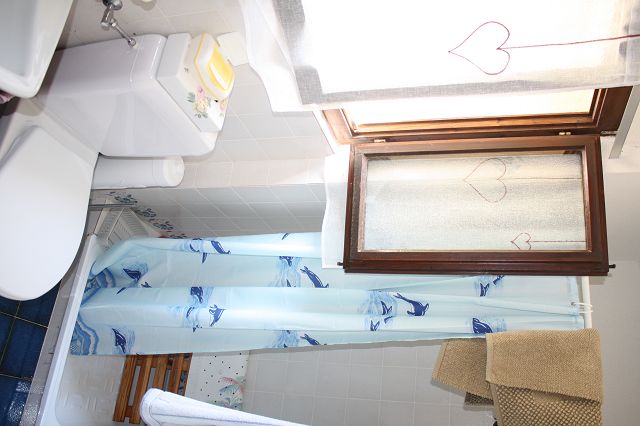 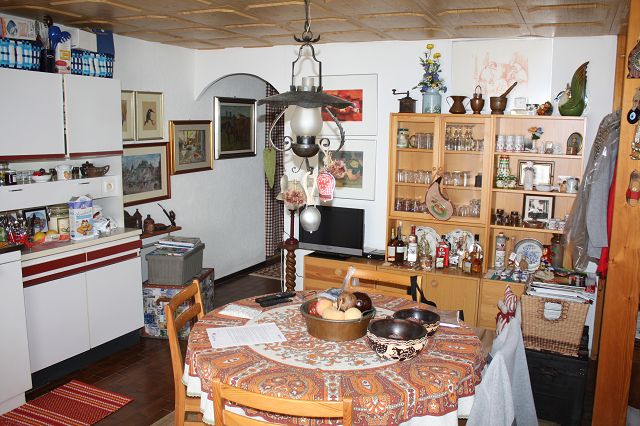 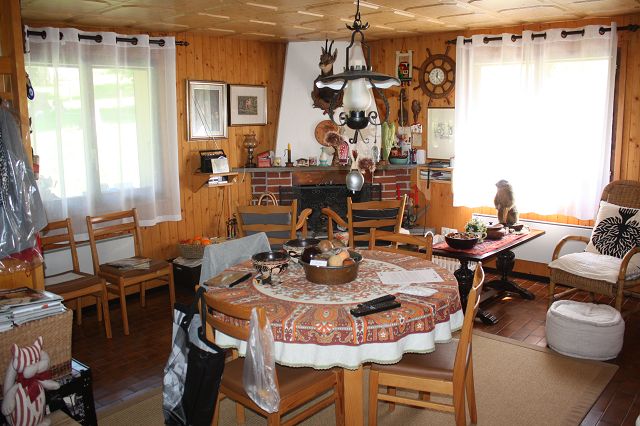 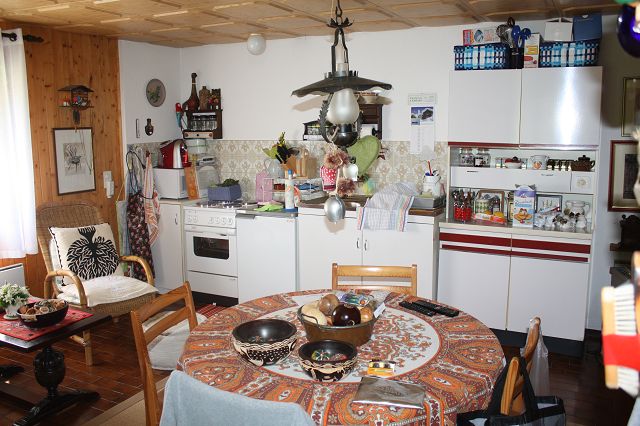 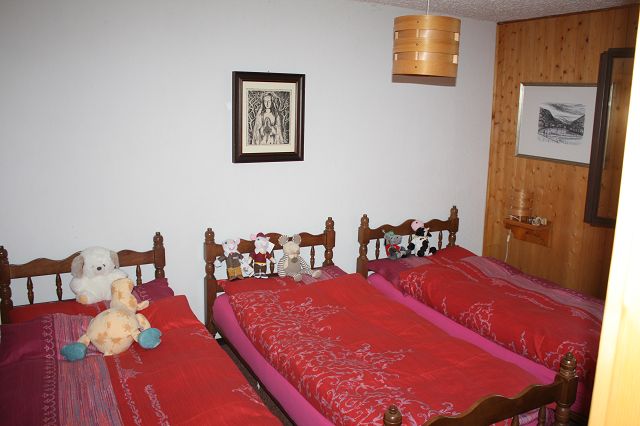 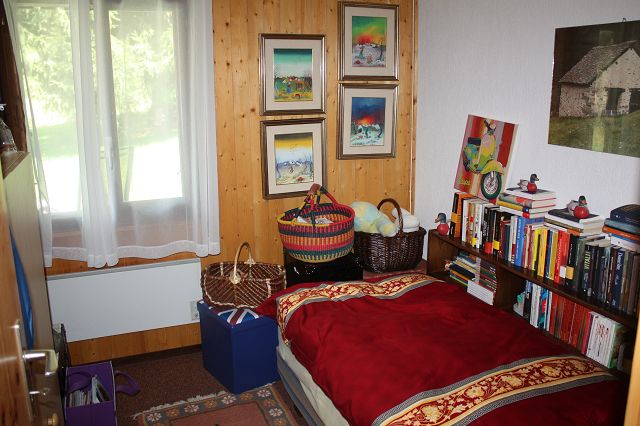               OG:   Wohnen/Essen, Zimmer und Bad        1°p: soggiorno/pranzo, camera e bagno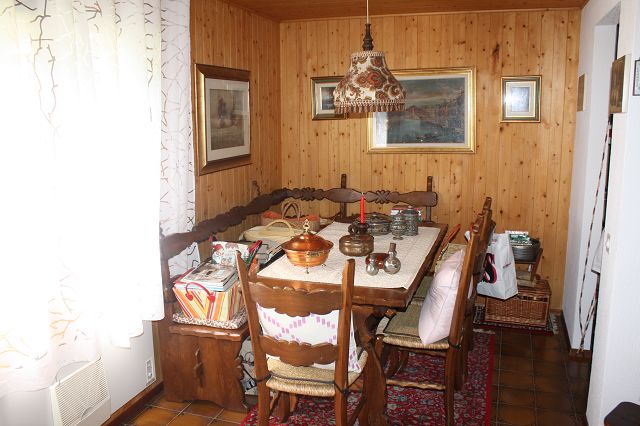 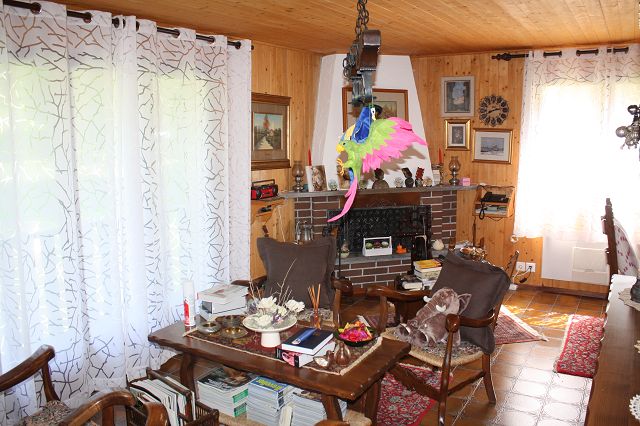 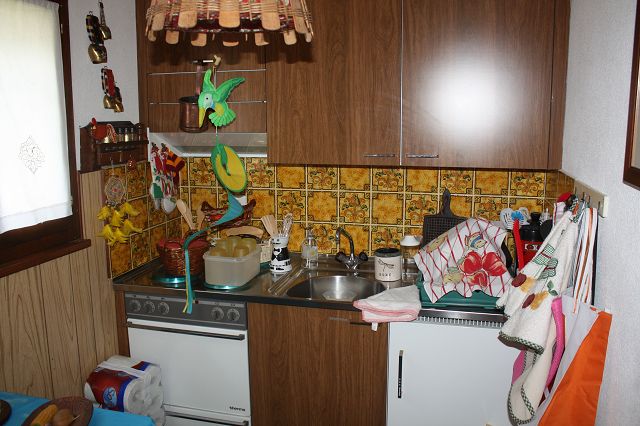 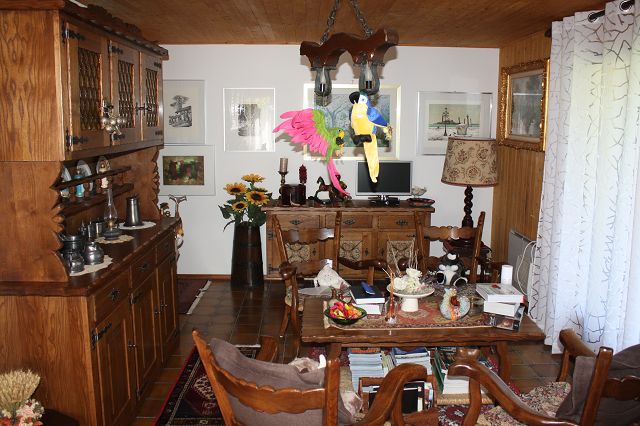 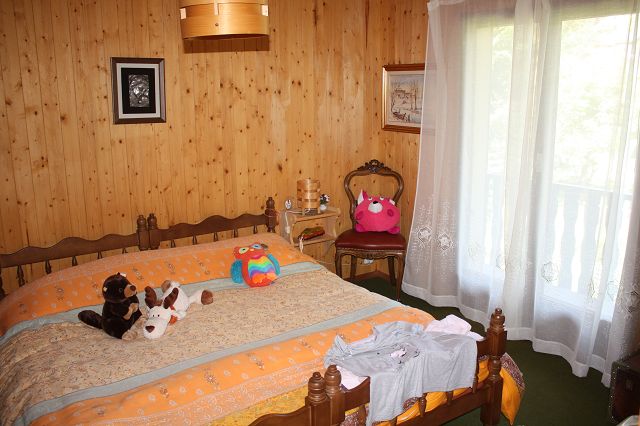 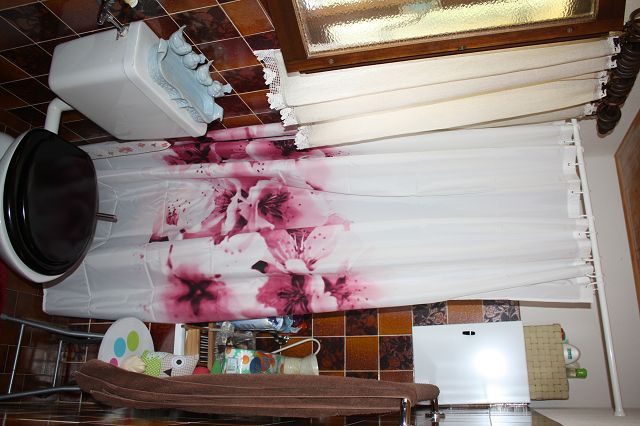                     Balkon mit Aussicht, 2 Schlafzimmer        balcone con vista, 2 camere da letto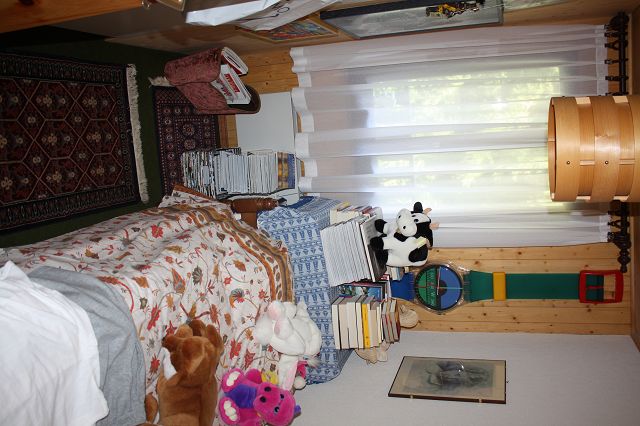 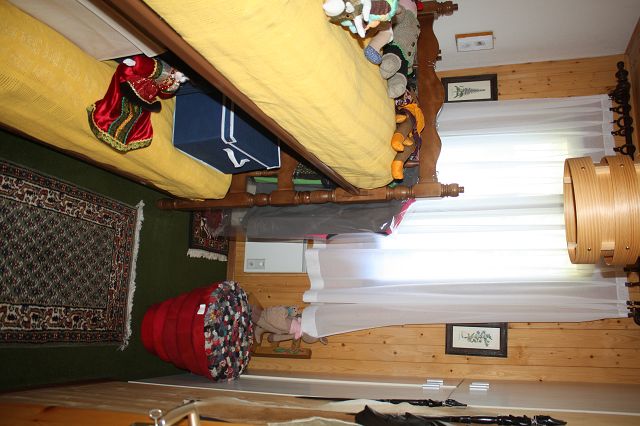 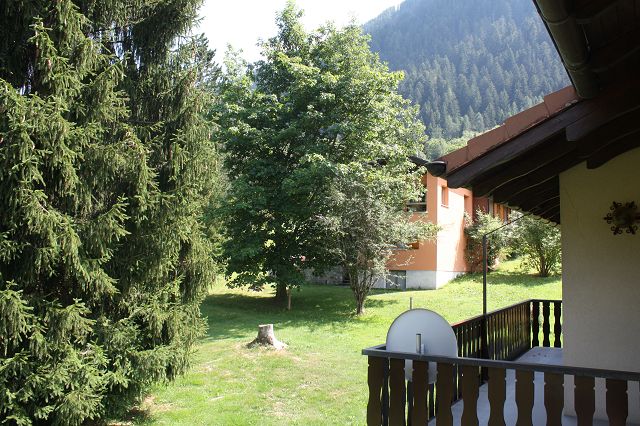 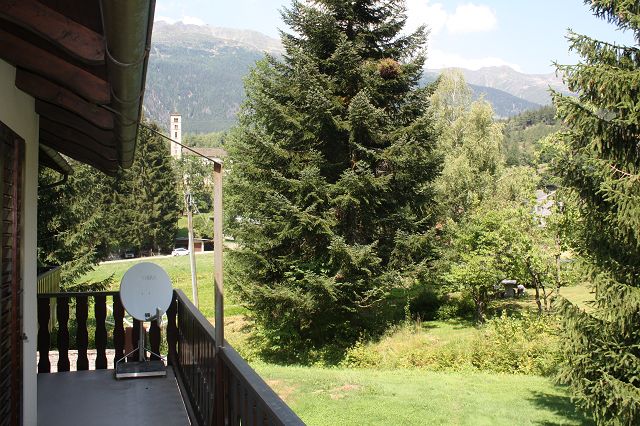 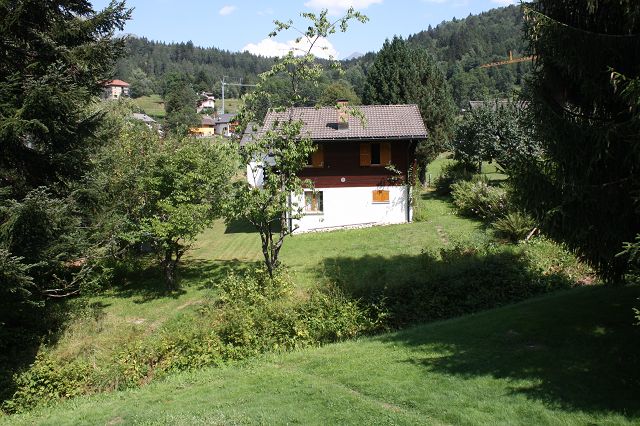 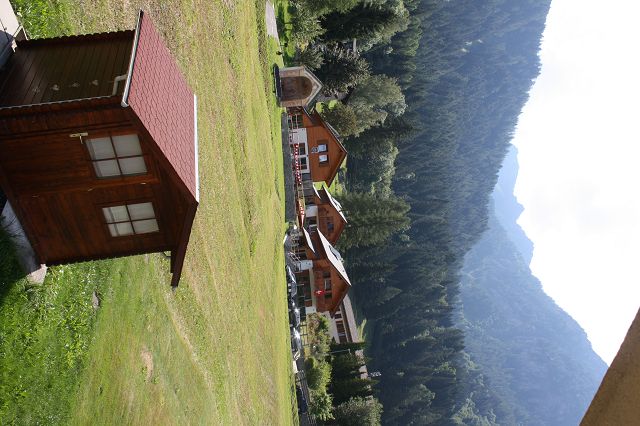            Abstellraum, Sitzplatz und Hausumgebung        ripostiglio, cortile e dintorni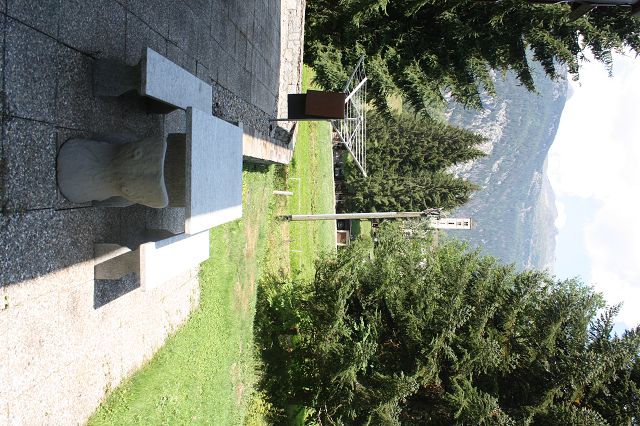 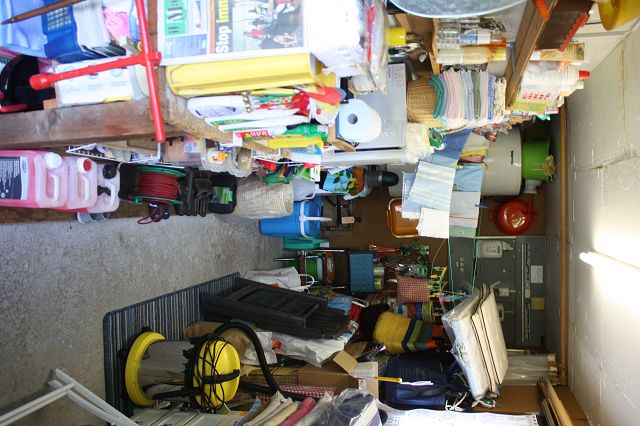 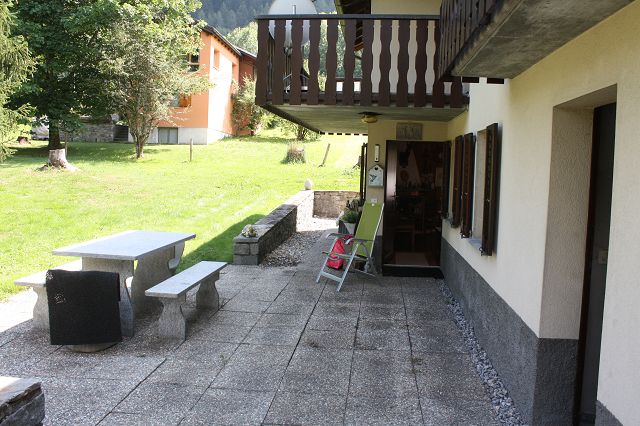 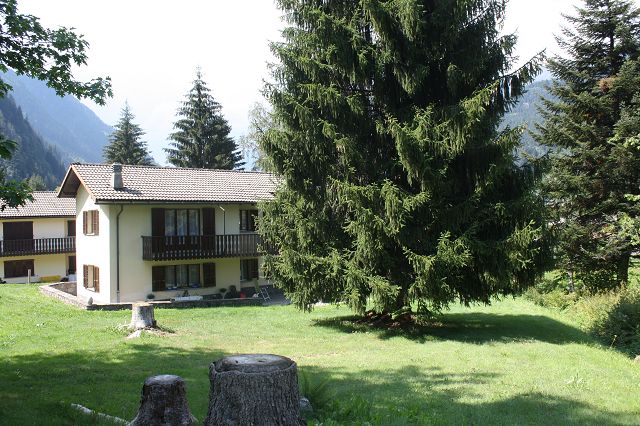 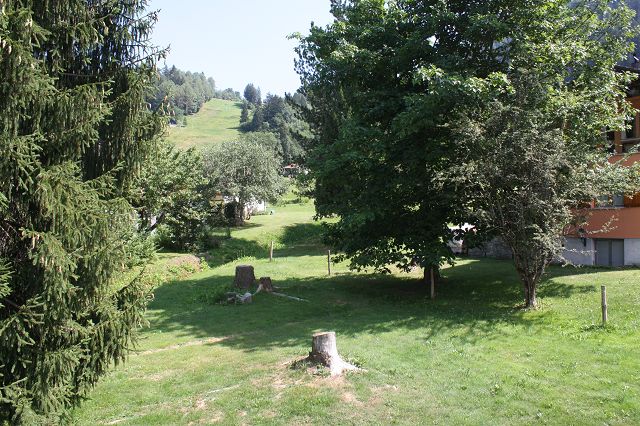 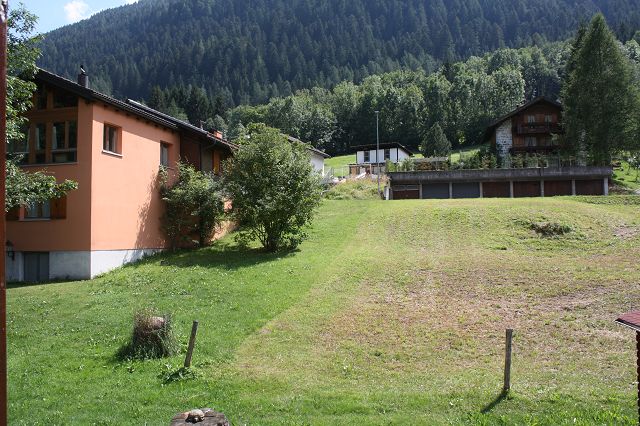 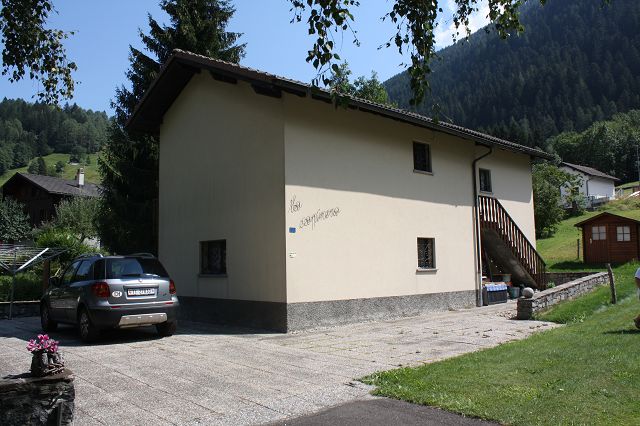 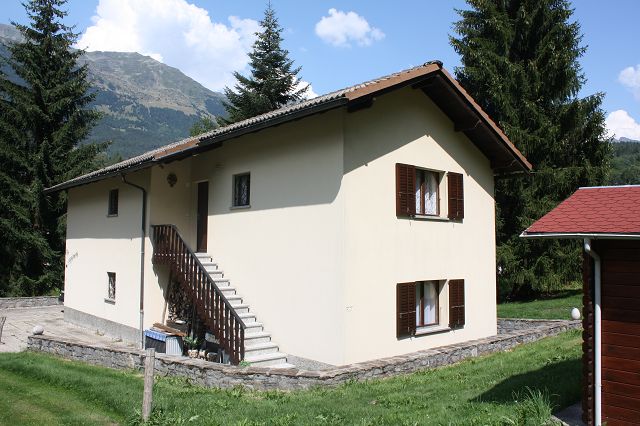   TICINO | Ascona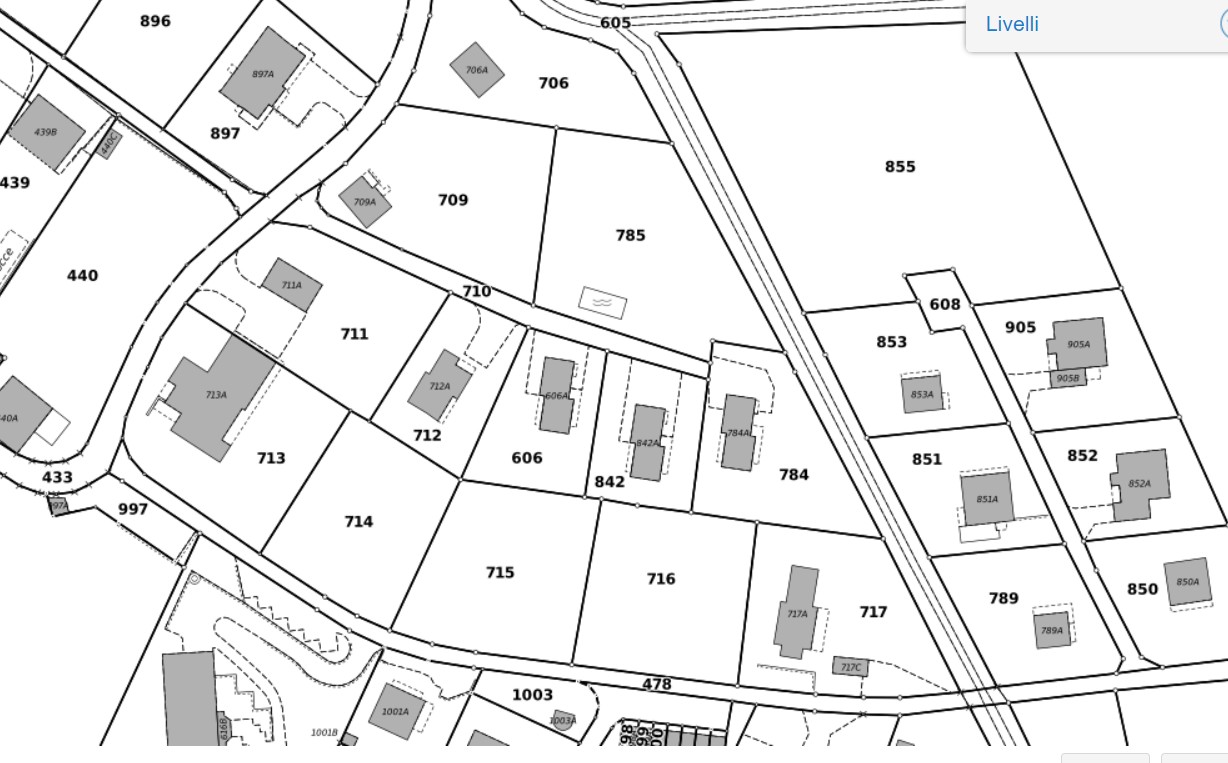 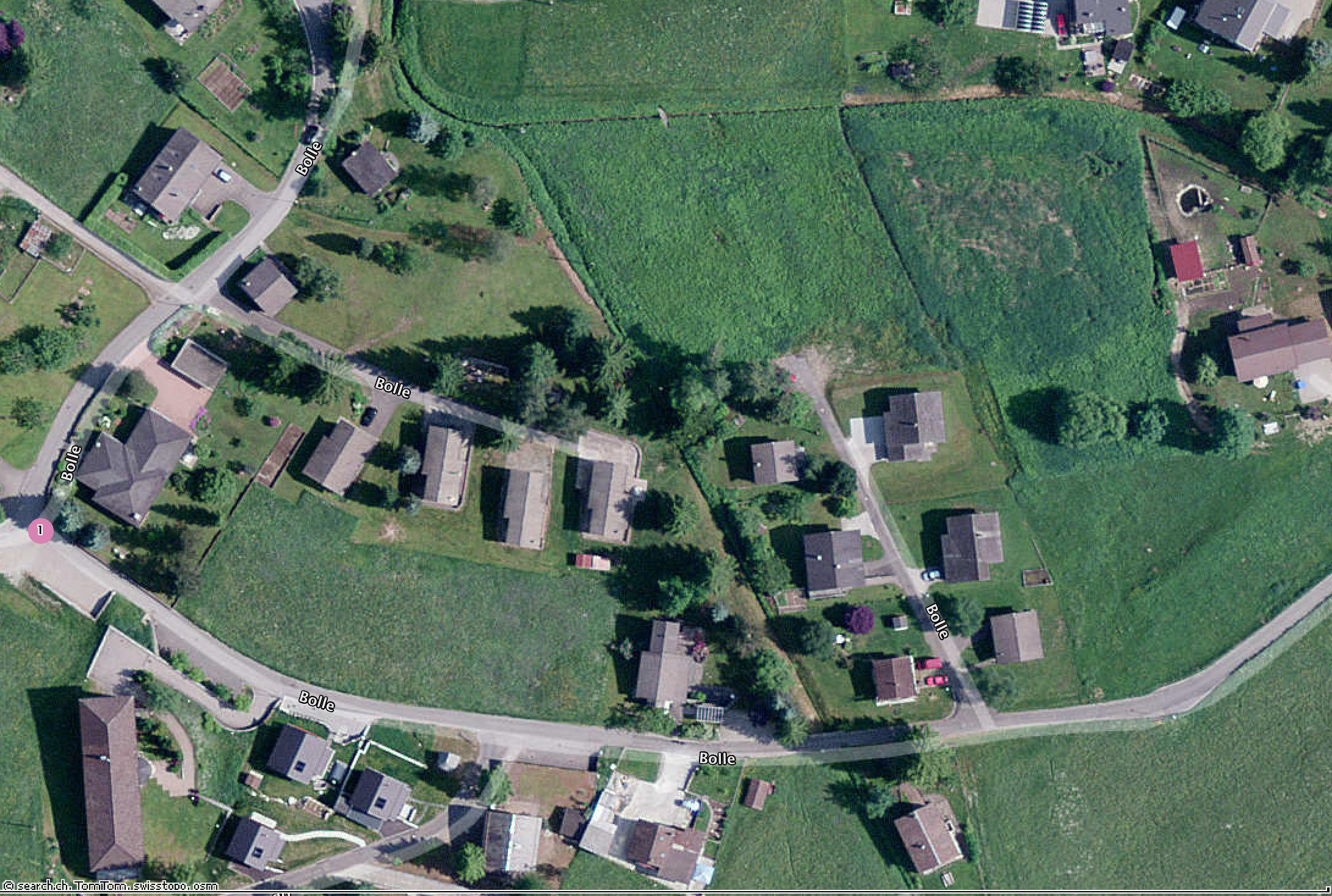 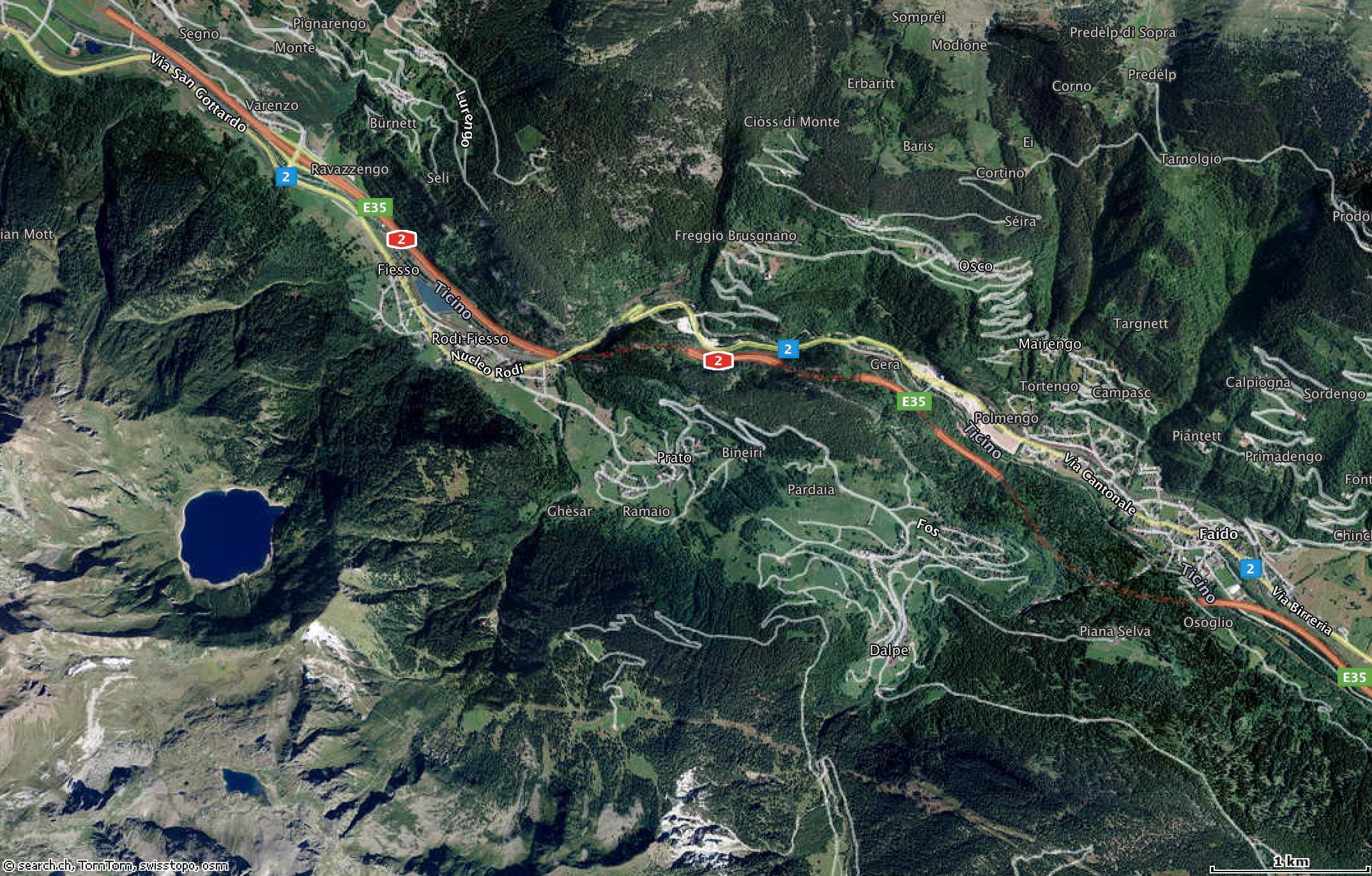        TICINO |   Prato Leventina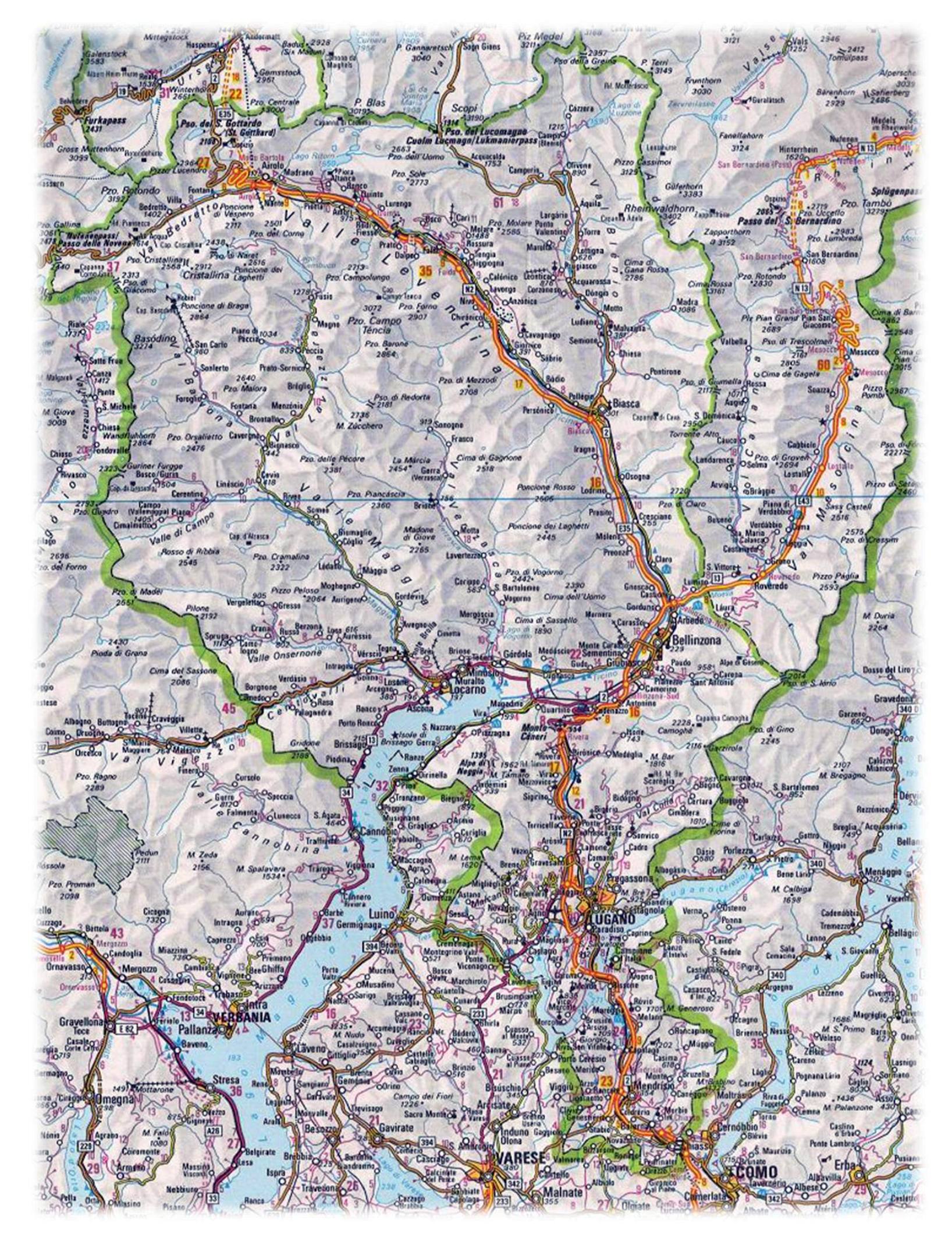 